Page 193. Exercice 1. Solides en vrac.Pour chacun des solides, donne le nombre de sommets, d’arêtes et de faces.a.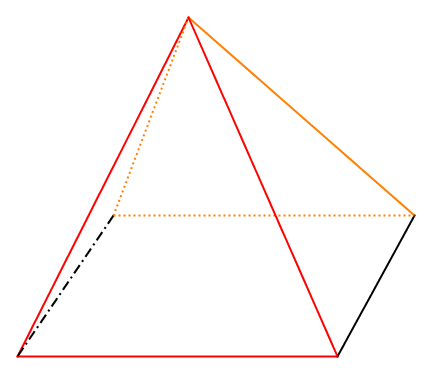 Nombre de sommets : Nombre d’arêtes : Nombre de faces : b.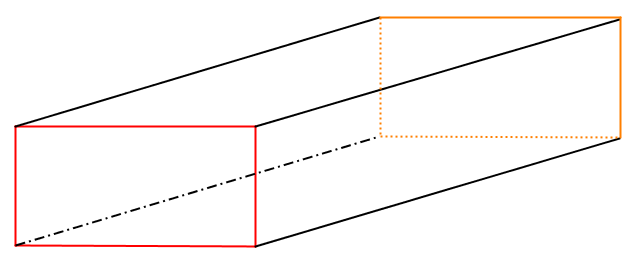 Nombre de sommets : Nombre d’arêtes : Nombre de faces : c.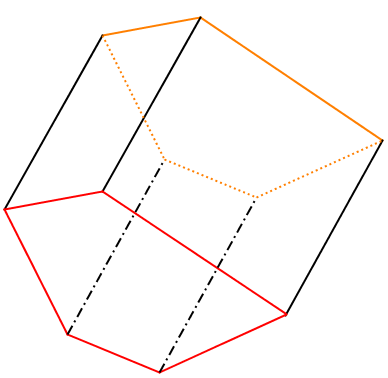 Nombre de sommets : Nombre d’arêtes : Nombre de faces : d.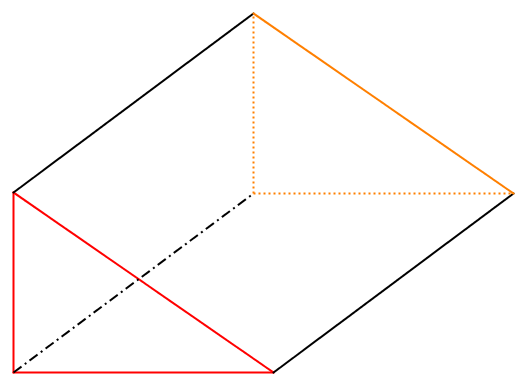 Nombre de sommets : Nombre d’arêtes : Nombre de faces : 